	Согласно Единому календарному плану межрегиональных, всероссийских и международных спортивных мероприятий Минспорта России на 2014 год в городе Бийск (Алтайский край)  в период с 24 по  28 апреля с.г. проводятся  первенства Сибирского федерального округа по самбо среди юношей и девушек 2000-2001гр. (отбор на финал первенства России 2014 года). 	От Вашей организации для участия в соревнованиях приглашаются:           20 спортсменов, 10 спортсменок, 2 тренер, 1 судья, 1 руководитель.24 апреля      10.00-16.00   Приезд делегаций, комиссия по допуску участников                        17.00-18.00    Взвешивание юношей в в/категориях:35,42,50,59,71кг.                       18.00               Совещание судей, тренеров и представителей. Жеребьевка.25 апреля     10.00               Предварительные соревнования.                       15.00-16.00     Взвешивание юношей в в/категориях:38,46,54,65,+71кг.                       17.00               Торжественное открытие, финальные встречи, награждение                        26 апреля     10.00               Предварительные соревнования, финальные встречи,   награждение победителей и призеров.	           15.00-16.00	Взвешивание девушек  в/категорий: 34, 37, 40, 43, 47, 51, 55, 59, 65 ,+65кг.                        17.00              Совещание судей, тренеров и представителей. Жеребьевка.27 апреля	10.00-16.00	Предварительные соревнования, финальные встречи, награждение победителей и призеров. 28 апреля	 День отъезда.	Расходы, связанные с командированием команд на соревнования (проезд, суточные в пути, питание, проживание) несут командирующие организации. 	Подтверждение об участии в соревнованиях присылать до 10 апреля 2014г.           По приезду обращаться: г. Бийск, СК «Заря», ул. Радищева 20/2.Справки по тел.:  Отдел спорта тел.8-3854-337706 Кубарич Михаил Михайлович,	            			Директор СДЮСШОР№3 тел.8-905-084-0686 Трескин С.М.            			Размещение тел.8-905-980-07-65 Жирнов Николай Петрович.    Директор								Д.А. КиселёвИсп.Родионов А.П.(499) 557-04-46		Согласно Единому календарному плану межрегиональных, всероссийских и международных спортивных мероприятий Минспорта России на 2014 год в городе Бийск (Алтайский край)  в период с 24 по  28 апреля с.г. проводятся  первенства Сибирского федерального округа по самбо среди юношей и девушек 2000-2001гр. (отбор на финал первенства России 2014 года). 	От Вашей организации для участия в соревнованиях приглашаются:           20 спортсменов, 10 спортсменок, 2 тренер, 1 судья, 1 руководитель.24 апреля      10.00-16.00   Приезд делегаций, комиссия по допуску участников                        17.00-18.00    Взвешивание юношей в в/категориях:35,42,50,59,71кг.                       18.00               Совещание судей, тренеров и представителей. Жеребьевка.25 апреля     10.00               Предварительные соревнования.                       15.00-16.00     Взвешивание юношей в в/категориях:38,46,54,65,+71кг.                       17.00               Торжественное открытие, финальные встречи, награждение                        26 апреля     10.00               Предварительные соревнования, финальные встречи,   награждение победителей и призеров.	           15.00-16.00	Взвешивание девушек  в/категорий: 34, 37, 40, 43, 47, 51, 55, 59, 65 ,+65кг.                        17.00              Совещание судей, тренеров и представителей. Жеребьевка.27 апреля	10.00-16.00	Предварительные соревнования, финальные встречи, награждение победителей и призеров. 28 апреля	 День отъезда.	Расходы, связанные с командированием команд на соревнования (проезд, суточные в пути, питание, проживание) несут командирующие организации. 	Подтверждение об участии в соревнованиях присылать до 10 апреля 2014г.           По приезду обращаться: г. Бийск, СК «Заря», ул. Радищева 20/2.Справки по тел.:  Отдел спорта тел.8-3854-337706 Кубарич Михаил Михайлович,	            			Директор СДЮСШОР№3 тел.8-905-084-0686 Трескин С.М.            			Размещение тел.8-905-980-07-65 Жирнов Николай Петрович.    Директор								Д.А. КиселёвИсп.Родионов А.П.(499) 557-04-46		Согласно Единому календарному плану межрегиональных, всероссийских и международных спортивных мероприятий Минспорта России на 2014 год в городе Бийск (Алтайский край)  в период с 24 по  28 апреля с.г. проводятся  первенства Сибирского федерального округа по самбо среди юношей и девушек 2000-2001гр. (отбор на финал первенства России 2014 года). 	От Вашей организации для участия в соревнованиях приглашаются:           20 спортсменов, 10 спортсменок, 2 тренер, 1 судья, 1 руководитель.24 апреля      10.00-16.00   Приезд делегаций, комиссия по допуску участников                        17.00-18.00    Взвешивание юношей в в/категориях:35,42,50,59,71кг.                       18.00               Совещание судей, тренеров и представителей. Жеребьевка.25 апреля     10.00               Предварительные соревнования.                       15.00-16.00     Взвешивание юношей в в/категориях:38,46,54,65,+71кг.                       17.00               Торжественное открытие, финальные встречи, награждение                        26 апреля     10.00               Предварительные соревнования, финальные встречи,   награждение победителей и призеров.	           15.00-16.00	Взвешивание девушек  в/категорий: 34, 37, 40, 43, 47, 51, 55, 59, 65 ,+65кг.                        17.00              Совещание судей, тренеров и представителей. Жеребьевка.27 апреля	10.00-16.00	Предварительные соревнования, финальные встречи, награждение победителей и призеров. 28 апреля	 День отъезда.	Расходы, связанные с командированием команд на соревнования (проезд, суточные в пути, питание, проживание) несут командирующие организации. 	Подтверждение об участии в соревнованиях присылать до 10 апреля 2014г.           По приезду обращаться: г. Бийск, СК «Заря», ул. Радищева 20/2.Справки по тел.:  Отдел спорта тел.8-3854-337706 Кубарич Михаил Михайлович,	            			Директор СДЮСШОР№3 тел.8-905-084-0686 Трескин С.М.            			Размещение тел.8-905-980-07-65 Жирнов Николай Петрович.    Директор								Д.А. КиселёвИсп.Родионов А.П.(499) 557-04-46		Согласно Единому календарному плану межрегиональных, всероссийских и международных спортивных мероприятий Минспорта России на 2014 год в городе Бийск (Алтайский край)  в период с 24 по  28 апреля с.г. проводятся  первенства Сибирского федерального округа по самбо среди юношей и девушек 2000-2001гр. (отбор на финал первенства России 2014 года). 	От Вашей организации для участия в соревнованиях приглашаются:           20 спортсменов, 10 спортсменок, 2 тренер, 1 судья, 1 руководитель.24 апреля      10.00-16.00   Приезд делегаций, комиссия по допуску участников                        17.00-18.00    Взвешивание юношей в в/категориях:35,42,50,59,71кг.                       18.00               Совещание судей, тренеров и представителей. Жеребьевка.25 апреля     10.00               Предварительные соревнования.                       15.00-16.00     Взвешивание юношей в в/категориях:38,46,54,65,+71кг.                       17.00               Торжественное открытие, финальные встречи, награждение                        26 апреля     10.00               Предварительные соревнования, финальные встречи,   награждение победителей и призеров.	           15.00-16.00	Взвешивание девушек  в/категорий: 34, 37, 40, 43, 47, 51, 55, 59, 65 ,+65кг.                        17.00              Совещание судей, тренеров и представителей. Жеребьевка.27 апреля	10.00-16.00	Предварительные соревнования, финальные встречи, награждение победителей и призеров. 28 апреля	 День отъезда.	Расходы, связанные с командированием команд на соревнования (проезд, суточные в пути, питание, проживание) несут командирующие организации. 	Подтверждение об участии в соревнованиях присылать до 10 апреля 2014г.           По приезду обращаться: г. Бийск, СК «Заря», ул. Радищева 20/2.Справки по тел.:  Отдел спорта тел.8-3854-337706 Кубарич Михаил Михайлович,	            			Директор СДЮСШОР№3 тел.8-905-084-0686 Трескин С.М.            			Размещение тел.8-905-980-07-65 Жирнов Николай Петрович.    Директор								Д.А. КиселёвИсп.Родионов А.П.(499) 557-04-46		Согласно Единому календарному плану межрегиональных, всероссийских и международных спортивных мероприятий Минспорта России на 2014 год в городе Бийск (Алтайский край)  в период с 24 по  28 апреля с.г. проводятся  первенства Сибирского федерального округа по самбо среди юношей и девушек 2000-2001гр. (отбор на финал первенства России 2014 года). 	От Вашей организации для участия в соревнованиях приглашаются:           20 спортсменов, 10 спортсменок, 2 тренер, 1 судья, 1 руководитель.24 апреля      10.00-16.00   Приезд делегаций, комиссия по допуску участников                        17.00-18.00    Взвешивание юношей в в/категориях:35,42,50,59,71кг.                       18.00               Совещание судей, тренеров и представителей. Жеребьевка.25 апреля     10.00               Предварительные соревнования.                       15.00-16.00     Взвешивание юношей в в/категориях:38,46,54,65,+71кг.                       17.00               Торжественное открытие, финальные встречи, награждение                        26 апреля     10.00               Предварительные соревнования, финальные встречи,   награждение победителей и призеров.	           15.00-16.00	Взвешивание девушек  в/категорий: 34, 37, 40, 43, 47, 51, 55, 59, 65 ,+65кг.                        17.00              Совещание судей, тренеров и представителей. Жеребьевка.27 апреля	10.00-16.00	Предварительные соревнования, финальные встречи, награждение победителей и призеров. 28 апреля	 День отъезда.	Расходы, связанные с командированием команд на соревнования (проезд, суточные в пути, питание, проживание) несут командирующие организации. 	Подтверждение об участии в соревнованиях присылать до 10 апреля 2014г.           По приезду обращаться: г. Бийск, СК «Заря», ул. Радищева 20/2.Справки по тел.:  Отдел спорта тел.8-3854-337706 Кубарич Михаил Михайлович,	            			Директор СДЮСШОР№3 тел.8-905-084-0686 Трескин С.М.            			Размещение тел.8-905-980-07-65 Жирнов Николай Петрович.    Директор								Д.А. КиселёвИсп.Родионов А.П.(499) 557-04-46		Согласно Единому календарному плану межрегиональных, всероссийских и международных спортивных мероприятий Минспорта России на 2014 год в городе Бийск (Алтайский край)  в период с 24 по  28 апреля с.г. проводятся  первенства Сибирского федерального округа по самбо среди юношей и девушек 2000-2001гр. (отбор на финал первенства России 2014 года). 	От Вашей организации для участия в соревнованиях приглашаются:           20 спортсменов, 10 спортсменок, 2 тренер, 1 судья, 1 руководитель.24 апреля      10.00-16.00   Приезд делегаций, комиссия по допуску участников                        17.00-18.00    Взвешивание юношей в в/категориях:35,42,50,59,71кг.                       18.00               Совещание судей, тренеров и представителей. Жеребьевка.25 апреля     10.00               Предварительные соревнования.                       15.00-16.00     Взвешивание юношей в в/категориях:38,46,54,65,+71кг.                       17.00               Торжественное открытие, финальные встречи, награждение                        26 апреля     10.00               Предварительные соревнования, финальные встречи,   награждение победителей и призеров.	           15.00-16.00	Взвешивание девушек  в/категорий: 34, 37, 40, 43, 47, 51, 55, 59, 65 ,+65кг.                        17.00              Совещание судей, тренеров и представителей. Жеребьевка.27 апреля	10.00-16.00	Предварительные соревнования, финальные встречи, награждение победителей и призеров. 28 апреля	 День отъезда.	Расходы, связанные с командированием команд на соревнования (проезд, суточные в пути, питание, проживание) несут командирующие организации. 	Подтверждение об участии в соревнованиях присылать до 10 апреля 2014г.           По приезду обращаться: г. Бийск, СК «Заря», ул. Радищева 20/2.Справки по тел.:  Отдел спорта тел.8-3854-337706 Кубарич Михаил Михайлович,	            			Директор СДЮСШОР№3 тел.8-905-084-0686 Трескин С.М.            			Размещение тел.8-905-980-07-65 Жирнов Николай Петрович.    Директор								Д.А. КиселёвИсп.Родионов А.П.(499) 557-04-46		Согласно Единому календарному плану межрегиональных, всероссийских и международных спортивных мероприятий Минспорта России на 2014 год в городе Бийск (Алтайский край)  в период с 24 по  28 апреля с.г. проводятся  первенства Сибирского федерального округа по самбо среди юношей и девушек 2000-2001гр. (отбор на финал первенства России 2014 года). 	От Вашей организации для участия в соревнованиях приглашаются:           20 спортсменов, 10 спортсменок, 2 тренер, 1 судья, 1 руководитель.24 апреля      10.00-16.00   Приезд делегаций, комиссия по допуску участников                        17.00-18.00    Взвешивание юношей в в/категориях:35,42,50,59,71кг.                       18.00               Совещание судей, тренеров и представителей. Жеребьевка.25 апреля     10.00               Предварительные соревнования.                       15.00-16.00     Взвешивание юношей в в/категориях:38,46,54,65,+71кг.                       17.00               Торжественное открытие, финальные встречи, награждение                        26 апреля     10.00               Предварительные соревнования, финальные встречи,   награждение победителей и призеров.	           15.00-16.00	Взвешивание девушек  в/категорий: 34, 37, 40, 43, 47, 51, 55, 59, 65 ,+65кг.                        17.00              Совещание судей, тренеров и представителей. Жеребьевка.27 апреля	10.00-16.00	Предварительные соревнования, финальные встречи, награждение победителей и призеров. 28 апреля	 День отъезда.	Расходы, связанные с командированием команд на соревнования (проезд, суточные в пути, питание, проживание) несут командирующие организации. 	Подтверждение об участии в соревнованиях присылать до 10 апреля 2014г.           По приезду обращаться: г. Бийск, СК «Заря», ул. Радищева 20/2.Справки по тел.:  Отдел спорта тел.8-3854-337706 Кубарич Михаил Михайлович,	            			Директор СДЮСШОР№3 тел.8-905-084-0686 Трескин С.М.            			Размещение тел.8-905-980-07-65 Жирнов Николай Петрович.    Директор								Д.А. КиселёвИсп.Родионов А.П.(499) 557-04-46		Согласно Единому календарному плану межрегиональных, всероссийских и международных спортивных мероприятий Минспорта России на 2014 год в городе Бийск (Алтайский край)  в период с 24 по  28 апреля с.г. проводятся  первенства Сибирского федерального округа по самбо среди юношей и девушек 2000-2001гр. (отбор на финал первенства России 2014 года). 	От Вашей организации для участия в соревнованиях приглашаются:           20 спортсменов, 10 спортсменок, 2 тренер, 1 судья, 1 руководитель.24 апреля      10.00-16.00   Приезд делегаций, комиссия по допуску участников                        17.00-18.00    Взвешивание юношей в в/категориях:35,42,50,59,71кг.                       18.00               Совещание судей, тренеров и представителей. Жеребьевка.25 апреля     10.00               Предварительные соревнования.                       15.00-16.00     Взвешивание юношей в в/категориях:38,46,54,65,+71кг.                       17.00               Торжественное открытие, финальные встречи, награждение                        26 апреля     10.00               Предварительные соревнования, финальные встречи,   награждение победителей и призеров.	           15.00-16.00	Взвешивание девушек  в/категорий: 34, 37, 40, 43, 47, 51, 55, 59, 65 ,+65кг.                        17.00              Совещание судей, тренеров и представителей. Жеребьевка.27 апреля	10.00-16.00	Предварительные соревнования, финальные встречи, награждение победителей и призеров. 28 апреля	 День отъезда.	Расходы, связанные с командированием команд на соревнования (проезд, суточные в пути, питание, проживание) несут командирующие организации. 	Подтверждение об участии в соревнованиях присылать до 10 апреля 2014г.           По приезду обращаться: г. Бийск, СК «Заря», ул. Радищева 20/2.Справки по тел.:  Отдел спорта тел.8-3854-337706 Кубарич Михаил Михайлович,	            			Директор СДЮСШОР№3 тел.8-905-084-0686 Трескин С.М.            			Размещение тел.8-905-980-07-65 Жирнов Николай Петрович.    Директор								Д.А. КиселёвИсп.Родионов А.П.(499) 557-04-46		Согласно Единому календарному плану межрегиональных, всероссийских и международных спортивных мероприятий Минспорта России на 2014 год в городе Бийск (Алтайский край)  в период с 24 по  28 апреля с.г. проводятся  первенства Сибирского федерального округа по самбо среди юношей и девушек 2000-2001гр. (отбор на финал первенства России 2014 года). 	От Вашей организации для участия в соревнованиях приглашаются:           20 спортсменов, 10 спортсменок, 2 тренер, 1 судья, 1 руководитель.24 апреля      10.00-16.00   Приезд делегаций, комиссия по допуску участников                        17.00-18.00    Взвешивание юношей в в/категориях:35,42,50,59,71кг.                       18.00               Совещание судей, тренеров и представителей. Жеребьевка.25 апреля     10.00               Предварительные соревнования.                       15.00-16.00     Взвешивание юношей в в/категориях:38,46,54,65,+71кг.                       17.00               Торжественное открытие, финальные встречи, награждение                        26 апреля     10.00               Предварительные соревнования, финальные встречи,   награждение победителей и призеров.	           15.00-16.00	Взвешивание девушек  в/категорий: 34, 37, 40, 43, 47, 51, 55, 59, 65 ,+65кг.                        17.00              Совещание судей, тренеров и представителей. Жеребьевка.27 апреля	10.00-16.00	Предварительные соревнования, финальные встречи, награждение победителей и призеров. 28 апреля	 День отъезда.	Расходы, связанные с командированием команд на соревнования (проезд, суточные в пути, питание, проживание) несут командирующие организации. 	Подтверждение об участии в соревнованиях присылать до 10 апреля 2014г.           По приезду обращаться: г. Бийск, СК «Заря», ул. Радищева 20/2.Справки по тел.:  Отдел спорта тел.8-3854-337706 Кубарич Михаил Михайлович,	            			Директор СДЮСШОР№3 тел.8-905-084-0686 Трескин С.М.            			Размещение тел.8-905-980-07-65 Жирнов Николай Петрович.    Директор								Д.А. КиселёвИсп.Родионов А.П.(499) 557-04-46		Согласно Единому календарному плану межрегиональных, всероссийских и международных спортивных мероприятий Минспорта России на 2014 год в городе Бийск (Алтайский край)  в период с 24 по  28 апреля с.г. проводятся  первенства Сибирского федерального округа по самбо среди юношей и девушек 2000-2001гр. (отбор на финал первенства России 2014 года). 	От Вашей организации для участия в соревнованиях приглашаются:           20 спортсменов, 10 спортсменок, 2 тренер, 1 судья, 1 руководитель.24 апреля      10.00-16.00   Приезд делегаций, комиссия по допуску участников                        17.00-18.00    Взвешивание юношей в в/категориях:35,42,50,59,71кг.                       18.00               Совещание судей, тренеров и представителей. Жеребьевка.25 апреля     10.00               Предварительные соревнования.                       15.00-16.00     Взвешивание юношей в в/категориях:38,46,54,65,+71кг.                       17.00               Торжественное открытие, финальные встречи, награждение                        26 апреля     10.00               Предварительные соревнования, финальные встречи,   награждение победителей и призеров.	           15.00-16.00	Взвешивание девушек  в/категорий: 34, 37, 40, 43, 47, 51, 55, 59, 65 ,+65кг.                        17.00              Совещание судей, тренеров и представителей. Жеребьевка.27 апреля	10.00-16.00	Предварительные соревнования, финальные встречи, награждение победителей и призеров. 28 апреля	 День отъезда.	Расходы, связанные с командированием команд на соревнования (проезд, суточные в пути, питание, проживание) несут командирующие организации. 	Подтверждение об участии в соревнованиях присылать до 10 апреля 2014г.           По приезду обращаться: г. Бийск, СК «Заря», ул. Радищева 20/2.Справки по тел.:  Отдел спорта тел.8-3854-337706 Кубарич Михаил Михайлович,	            			Директор СДЮСШОР№3 тел.8-905-084-0686 Трескин С.М.            			Размещение тел.8-905-980-07-65 Жирнов Николай Петрович.    Директор								Д.А. КиселёвИсп.Родионов А.П.(499) 557-04-46		Согласно Единому календарному плану межрегиональных, всероссийских и международных спортивных мероприятий Минспорта России на 2014 год в городе Бийск (Алтайский край)  в период с 24 по  28 апреля с.г. проводятся  первенства Сибирского федерального округа по самбо среди юношей и девушек 2000-2001гр. (отбор на финал первенства России 2014 года). 	От Вашей организации для участия в соревнованиях приглашаются:           20 спортсменов, 10 спортсменок, 2 тренер, 1 судья, 1 руководитель.24 апреля      10.00-16.00   Приезд делегаций, комиссия по допуску участников                        17.00-18.00    Взвешивание юношей в в/категориях:35,42,50,59,71кг.                       18.00               Совещание судей, тренеров и представителей. Жеребьевка.25 апреля     10.00               Предварительные соревнования.                       15.00-16.00     Взвешивание юношей в в/категориях:38,46,54,65,+71кг.                       17.00               Торжественное открытие, финальные встречи, награждение                        26 апреля     10.00               Предварительные соревнования, финальные встречи,   награждение победителей и призеров.	           15.00-16.00	Взвешивание девушек  в/категорий: 34, 37, 40, 43, 47, 51, 55, 59, 65 ,+65кг.                        17.00              Совещание судей, тренеров и представителей. Жеребьевка.27 апреля	10.00-16.00	Предварительные соревнования, финальные встречи, награждение победителей и призеров. 28 апреля	 День отъезда.	Расходы, связанные с командированием команд на соревнования (проезд, суточные в пути, питание, проживание) несут командирующие организации. 	Подтверждение об участии в соревнованиях присылать до 10 апреля 2014г.           По приезду обращаться: г. Бийск, СК «Заря», ул. Радищева 20/2.Справки по тел.:  Отдел спорта тел.8-3854-337706 Кубарич Михаил Михайлович,	            			Директор СДЮСШОР№3 тел.8-905-084-0686 Трескин С.М.            			Размещение тел.8-905-980-07-65 Жирнов Николай Петрович.    Директор								Д.А. КиселёвИсп.Родионов А.П.(499) 557-04-46		Согласно Единому календарному плану межрегиональных, всероссийских и международных спортивных мероприятий Минспорта России на 2014 год в городе Бийск (Алтайский край)  в период с 24 по  28 апреля с.г. проводятся  первенства Сибирского федерального округа по самбо среди юношей и девушек 2000-2001гр. (отбор на финал первенства России 2014 года). 	От Вашей организации для участия в соревнованиях приглашаются:           20 спортсменов, 10 спортсменок, 2 тренер, 1 судья, 1 руководитель.24 апреля      10.00-16.00   Приезд делегаций, комиссия по допуску участников                        17.00-18.00    Взвешивание юношей в в/категориях:35,42,50,59,71кг.                       18.00               Совещание судей, тренеров и представителей. Жеребьевка.25 апреля     10.00               Предварительные соревнования.                       15.00-16.00     Взвешивание юношей в в/категориях:38,46,54,65,+71кг.                       17.00               Торжественное открытие, финальные встречи, награждение                        26 апреля     10.00               Предварительные соревнования, финальные встречи,   награждение победителей и призеров.	           15.00-16.00	Взвешивание девушек  в/категорий: 34, 37, 40, 43, 47, 51, 55, 59, 65 ,+65кг.                        17.00              Совещание судей, тренеров и представителей. Жеребьевка.27 апреля	10.00-16.00	Предварительные соревнования, финальные встречи, награждение победителей и призеров. 28 апреля	 День отъезда.	Расходы, связанные с командированием команд на соревнования (проезд, суточные в пути, питание, проживание) несут командирующие организации. 	Подтверждение об участии в соревнованиях присылать до 10 апреля 2014г.           По приезду обращаться: г. Бийск, СК «Заря», ул. Радищева 20/2.Справки по тел.:  Отдел спорта тел.8-3854-337706 Кубарич Михаил Михайлович,	            			Директор СДЮСШОР№3 тел.8-905-084-0686 Трескин С.М.            			Размещение тел.8-905-980-07-65 Жирнов Николай Петрович.    Директор								Д.А. КиселёвИсп.Родионов А.П.(499) 557-04-46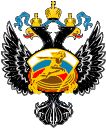 МИНИСТЕРСТВОСПОРТАРОССИЙСКОЙ ФЕДЕРАЦИИ(Минспорт России)———————— ◦ ————————ФГБУ «ФЕДЕРАЛЬНЫЙ ЦЕНТРПОДГОТОВКИ СПОРТИВНОГО РЕЗЕРВА»(ФГБУ  ФЦПСР)105064, Москва, ул. Казакова, д. 18Тел./факс: (499) 261-72-72, (499) 265-70-98http://www.sport-rezerv.rue-mail: junior_sport@mail.ru; GSHVSM@mail.ruОКПО 49288745, ОГРН 1027739885436ИНН/КПП 7709249897/770901001_________________  №  ________________                    На  №  ___________ от  ________________Комитет по  физической культуре и спортуРеспублики АлтайМИНИСТЕРСТВОСПОРТАРОССИЙСКОЙ ФЕДЕРАЦИИ(Минспорт России)———————— ◦ ————————ФГБУ «ФЕДЕРАЛЬНЫЙ ЦЕНТРПОДГОТОВКИ СПОРТИВНОГО РЕЗЕРВА»(ФГБУ  ФЦПСР)105064, Москва, ул. Казакова, д. 18Тел./факс: (499) 261-72-72, (499) 265-70-98http://www.sport-rezerv.rue-mail: junior_sport@mail.ru; GSHVSM@mail.ruОКПО 49288745, ОГРН 1027739885436ИНН/КПП 7709249897/770901001_________________  №  ________________                    На  №  ___________ от  ________________Республиканское агентство по физической культуре и спорту при Правительстве Республики Бурятия МИНИСТЕРСТВОСПОРТАРОССИЙСКОЙ ФЕДЕРАЦИИ(Минспорт России)———————— ◦ ————————ФГБУ «ФЕДЕРАЛЬНЫЙ ЦЕНТРПОДГОТОВКИ СПОРТИВНОГО РЕЗЕРВА»(ФГБУ  ФЦПСР)105064, Москва, ул. Казакова, д. 18Тел./факс: (499) 261-72-72, (499) 265-70-98http://www.sport-rezerv.rue-mail: junior_sport@mail.ru; GSHVSM@mail.ruОКПО 49288745, ОГРН 1027739885436ИНН/КПП 7709249897/770901001_________________  №  ________________                    На  №  ___________ от  ________________Министерство спорта, туризма и молодежной политики Красноярского края  МИНИСТЕРСТВОСПОРТАРОССИЙСКОЙ ФЕДЕРАЦИИ(Минспорт России)———————— ◦ ————————ФГБУ «ФЕДЕРАЛЬНЫЙ ЦЕНТРПОДГОТОВКИ СПОРТИВНОГО РЕЗЕРВА»(ФГБУ  ФЦПСР)105064, Москва, ул. Казакова, д. 18Тел./факс: (499) 261-72-72, (499) 265-70-98http://www.sport-rezerv.rue-mail: junior_sport@mail.ru; GSHVSM@mail.ruОКПО 49288745, ОГРН 1027739885436ИНН/КПП 7709249897/770901001_________________  №  ________________                    На  №  ___________ от  ________________Управление Алтайского края по физической культуре и спорту МИНИСТЕРСТВОСПОРТАРОССИЙСКОЙ ФЕДЕРАЦИИ(Минспорт России)———————— ◦ ————————ФГБУ «ФЕДЕРАЛЬНЫЙ ЦЕНТРПОДГОТОВКИ СПОРТИВНОГО РЕЗЕРВА»(ФГБУ  ФЦПСР)105064, Москва, ул. Казакова, д. 18Тел./факс: (499) 261-72-72, (499) 265-70-98http://www.sport-rezerv.rue-mail: junior_sport@mail.ru; GSHVSM@mail.ruОКПО 49288745, ОГРН 1027739885436ИНН/КПП 7709249897/770901001_________________  №  ________________                    На  №  ___________ от  ________________Министерство по   физической культуре и спорта Забайкальского края МИНИСТЕРСТВОСПОРТАРОССИЙСКОЙ ФЕДЕРАЦИИ(Минспорт России)———————— ◦ ————————ФГБУ «ФЕДЕРАЛЬНЫЙ ЦЕНТРПОДГОТОВКИ СПОРТИВНОГО РЕЗЕРВА»(ФГБУ  ФЦПСР)105064, Москва, ул. Казакова, д. 18Тел./факс: (499) 261-72-72, (499) 265-70-98http://www.sport-rezerv.rue-mail: junior_sport@mail.ru; GSHVSM@mail.ruОКПО 49288745, ОГРН 1027739885436ИНН/КПП 7709249897/770901001_________________  №  ________________                    На  №  ___________ от  ________________Министерство по физической культуре, спорту и молодежной политике Иркутской областиМИНИСТЕРСТВОСПОРТАРОССИЙСКОЙ ФЕДЕРАЦИИ(Минспорт России)———————— ◦ ————————ФГБУ «ФЕДЕРАЛЬНЫЙ ЦЕНТРПОДГОТОВКИ СПОРТИВНОГО РЕЗЕРВА»(ФГБУ  ФЦПСР)105064, Москва, ул. Казакова, д. 18Тел./факс: (499) 261-72-72, (499) 265-70-98http://www.sport-rezerv.rue-mail: junior_sport@mail.ru; GSHVSM@mail.ruОКПО 49288745, ОГРН 1027739885436ИНН/КПП 7709249897/770901001_________________  №  ________________                    На  №  ___________ от  ________________Департамент молодежной политики и спорта Кемеровской областиМИНИСТЕРСТВОСПОРТАРОССИЙСКОЙ ФЕДЕРАЦИИ(Минспорт России)———————— ◦ ————————ФГБУ «ФЕДЕРАЛЬНЫЙ ЦЕНТРПОДГОТОВКИ СПОРТИВНОГО РЕЗЕРВА»(ФГБУ  ФЦПСР)105064, Москва, ул. Казакова, д. 18Тел./факс: (499) 261-72-72, (499) 265-70-98http://www.sport-rezerv.rue-mail: junior_sport@mail.ru; GSHVSM@mail.ruОКПО 49288745, ОГРН 1027739885436ИНН/КПП 7709249897/770901001_________________  №  ________________                    На  №  ___________ от  ________________Департамент физической культуры и спорта Новосибирской областиМИНИСТЕРСТВОСПОРТАРОССИЙСКОЙ ФЕДЕРАЦИИ(Минспорт России)———————— ◦ ————————ФГБУ «ФЕДЕРАЛЬНЫЙ ЦЕНТРПОДГОТОВКИ СПОРТИВНОГО РЕЗЕРВА»(ФГБУ  ФЦПСР)105064, Москва, ул. Казакова, д. 18Тел./факс: (499) 261-72-72, (499) 265-70-98http://www.sport-rezerv.rue-mail: junior_sport@mail.ru; GSHVSM@mail.ruОКПО 49288745, ОГРН 1027739885436ИНН/КПП 7709249897/770901001_________________  №  ________________                    На  №  ___________ от  ________________Министерство по делам молодежи, и физической культуре и спорта Омской области МИНИСТЕРСТВОСПОРТАРОССИЙСКОЙ ФЕДЕРАЦИИ(Минспорт России)———————— ◦ ————————ФГБУ «ФЕДЕРАЛЬНЫЙ ЦЕНТРПОДГОТОВКИ СПОРТИВНОГО РЕЗЕРВА»(ФГБУ  ФЦПСР)105064, Москва, ул. Казакова, д. 18Тел./факс: (499) 261-72-72, (499) 265-70-98http://www.sport-rezerv.rue-mail: junior_sport@mail.ru; GSHVSM@mail.ruОКПО 49288745, ОГРН 1027739885436ИНН/КПП 7709249897/770901001_________________  №  ________________                    На  №  ___________ от  ________________Департамент по молодежной политике, физической культуре и спортуТомской областиМИНИСТЕРСТВОСПОРТАРОССИЙСКОЙ ФЕДЕРАЦИИ(Минспорт России)———————— ◦ ————————ФГБУ «ФЕДЕРАЛЬНЫЙ ЦЕНТРПОДГОТОВКИ СПОРТИВНОГО РЕЗЕРВА»(ФГБУ  ФЦПСР)105064, Москва, ул. Казакова, д. 18Тел./факс: (499) 261-72-72, (499) 265-70-98http://www.sport-rezerv.rue-mail: junior_sport@mail.ru; GSHVSM@mail.ruОКПО 49288745, ОГРН 1027739885436ИНН/КПП 7709249897/770901001_________________  №  ________________                    На  №  ___________ от  ________________Министерство по делам молодежи и спорту Республика ТываМИНИСТЕРСТВОСПОРТАРОССИЙСКОЙ ФЕДЕРАЦИИ(Минспорт России)———————— ◦ ————————ФГБУ «ФЕДЕРАЛЬНЫЙ ЦЕНТРПОДГОТОВКИ СПОРТИВНОГО РЕЗЕРВА»(ФГБУ  ФЦПСР)105064, Москва, ул. Казакова, д. 18Тел./факс: (499) 261-72-72, (499) 265-70-98http://www.sport-rezerv.rue-mail: junior_sport@mail.ru; GSHVSM@mail.ruОКПО 49288745, ОГРН 1027739885436ИНН/КПП 7709249897/770901001_________________  №  ________________                    На  №  ___________ от  ________________Министерство спорта и туризма Республики Хакасия